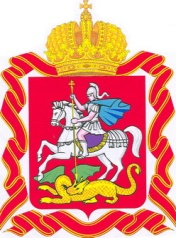  ИЗБИРАТЕЛЬНАЯ КОМИССИЯ МОСКОВСКОЙ ОБЛАСТИРЕШЕНИЕг. МоскваО заявлении Томаза Валентины Семеновны – члена территориальной избирательной комиссии поселка МолодежныйРассмотрев личное заявление члена территориальной избирательной комиссии поселка Молодежный Томаза Валентины Семеновны, руководствуясь подпунктом «а» пункта 6 статьи 29 Федерального закона «Об основных гарантиях избирательных прав и права на участие в референдуме граждан Российской Федерации», Избирательная комиссия Московской области РЕШИЛА: Освободить Томаза Валентину Семеновну от обязанностей члена территориальной избирательной комиссии поселка Молодежный до истечения срока полномочий.Направить настоящее решение в территориальную избирательную комиссию поселка Молодежный.Поручить председателю территориальной избирательной комиссии поселка Молодежный Кротовой Е.И. направить настоящее решение в средства массовой информации для опубликования на территории ЗАТО городского округа Молодежный.Опубликовать настоящее решение в сетевом издании «Вестник Избирательной комиссии Московской области», разместить на Интернет-портале Избирательной комиссии Московской области.  Контроль за исполнением настоящего решения возложить на секретаря Избирательной комиссии Московской области Кудрявина И.В.ПредседательИзбирательной комиссии Московской области                                                                             И.С. БерезкинСекретарь Избирательной комиссии Московской области				                                            И.В. Кудрявин9 июля 2020 года№ 172/1638-6